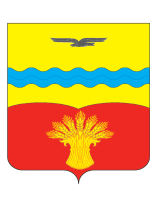  Комиссия по подготовке правил землепользования и застройкимуниципального образования Подольский сельсовет Красногвардейского района Оренбургской области             461141, Оренбургская область, Красногвардейский район, с. Подольск, ул. Юбилейная, д.48Тел.: 3-72-07; факс:3-74-05__________________________________________________________________Протокол заседания10.02.2023 г.Начало 16.20. – окончание 16.45Место проведения: администрация Подольского сельсоветаКомиссия в составе:Председателя комиссии: ГавриловЮ. Л.Заместителя председателя комиссии: Гейдебрехт А.С.Секретаря комиссии:   ШумкинаА.В.Членов комиссии: Тихоновой Л.Н. Быков Д.С.Муллабевой Ф.Н.Чашкина А.К.   отсутствовалКворум для заседания комиссии имеется.Повестка дня:1. Обсуждение проекта о предоставлении разрешения на отклонение от предельных параметров разрешенного строительства, реконструкции объектов капитального строительства - здания с кадастровым номером 56:14:1002001:271, назначение: нежилое, 1-этажный (подземных этажей нет), общая площадь 84,6 кв.м., местоположение: Оренбургская область, Красногвардейский район, с. Подольск, ул. Центральная, д. 52, находящегося на образуемом земельном участке 56:14:1002001:ЗУ1 площадью 1052 кв.м, категория  земель: Земли населенных пунктов, разрешенное использование: для индивидуального жилищного строительства  (2.1)  в связи с тем, что размер образуемого земельного участка меньше установленного градостроительным регламентом минимального размера земельного участка и составляет 1052 кв.м., а также сократить расстояние застройки от здания до границы участка, расположенного с южной стороны с 5 метров до 3 метров.Слушали:   ГавриловаЮ.Л.Он сказал:   Уважаемые  члены комиссии!1.Публичные слушания по предоставлению разрешения на отклонение от предельных параметров разрешенного строительства, реконструкции объектов капитального строительства - здания с кадастровым номером 56:14:1002001:271, назначение: нежилое, 1-этажный (подземных этажей нет), общая площадь 84,6 кв.м., местоположение: Оренбургская область, Красногвардейский район, с. Подольск, ул. Центральная, д. 52, находящегося на образуемом земельном участке 56:14:1002001:ЗУ1 площадью 1052 кв.м, категория  земель: Земли населенных пунктов, разрешенное использование: для индивидуального жилищного строительства  (2.1)  в связи с тем, что размер образуемого участка меньше установленного градостроительным регламентом минимального размера земельного участка и составляет 1052 кв.м., а также сокращение расстояние застройки от здания до границы участка, расположенного с южной стороны с 5 метров до 3 метров, проводились в здании администрации по адресу: Оренбургскаяобласть, Красногвардейский район, с. Подольск ул. Юбилейная 48, кабинет№ 2 10.02.2023 г. в соответствии с постановлением администрации Подольского сельсовета от 25.01.2023 г. № 8-п «О назначении публичных  слушаний». Протокол публичных слушаний имеется. Предлагаю рассмотреть данный протокол и вынести заключение порезультатам публичных слушаний.Других предложений не поступило.Рассматривается протокол публичных слушаний от 10.02.2023 г.1. ГавриловЮ.Л. – на публичных слушаниях поступило предложение поддержать проект о предоставлении разрешения на отклонение от предельных параметров разрешенного строительства, реконструкции объектов капитального строительства - здания с кадастровым номером 56:14:1002001:271, назначение: нежилое, 1-этажный (подземных этажей нет), общая площадь 84,6 кв.м., местоположение: Оренбургская область, Красногвардейский район, с. Подольск, ул. Центральная, д. 52, находящегося на образуемом земельном участке 56:14:1002001:ЗУ1 площадью 1052 кв.м, категория  земель: Земли населенных пунктов, разрешенное использование: для индивидуального жилищного строительства  (2.1)  в связи с тем, что размер образуемого земельного участка меньше установленного градостроительным регламентом минимального размера земельного участка и составляет 1052 кв.м., а также сократить расстояние застройки от здания до границы участка, расположенного с южной стороны с 5 метров до 3 метров иных предложений не поступило.2. Гейдебрехт А.С. - Учитывая результаты публичных слушаний, считаю необходимым рекомендовать главе Подольского сельсовета выдать Вибе Владимиру Давыдовичу разрешение на отклонение от предельных параметров разрешенного строительства, реконструкции объектов капитального строительства.РЕЗУЛЬТАТЫ ГОЛОСОВАНИЯ:Проголосовало «За» - 6проголосовало «против» - 0воздержались-0РЕШИЛИ:1. Рекомендовать главе Подольского сельсовета, выдать Вибе Владимиру Давыдовичу разрешение на отклонение от предельных параметров разрешенного строительства, реконструкции объектов капитального строительстваПредседатель комиссии                                                                            Ю.Л. ГавриловСекретарь комиссии                                                                                   А.В. Шумкина